The Commonwealth of MassachusettsExecutive Office of Health and Human ServicesDepartment of Public Health250 Washington Street, Boston, MA 02108-4619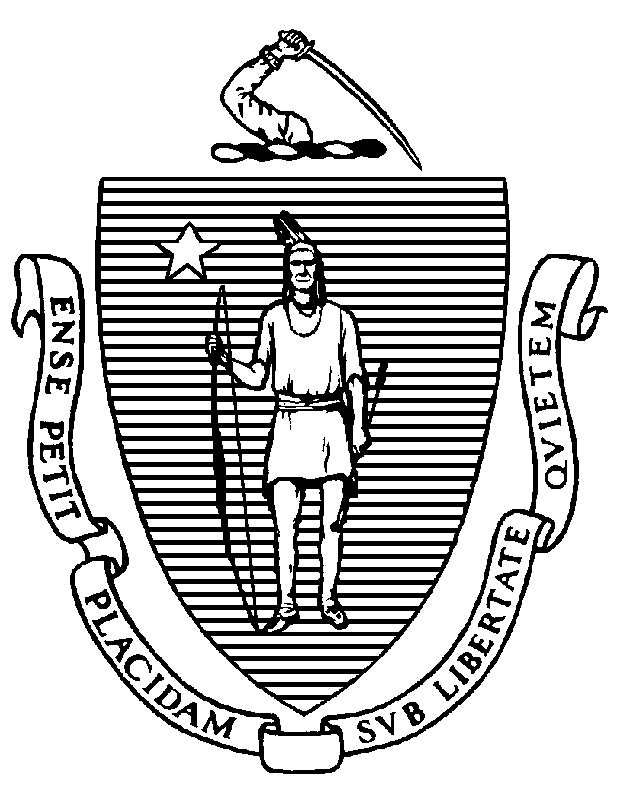 Board of Registration in Podiatry MeetingLocation: Virtual Date: March 14, 2023 Time: 10:00 AMNotice of Cancellation: The March 14, 2023 Board of Registration in Podiatry Meeting has been cancelled.